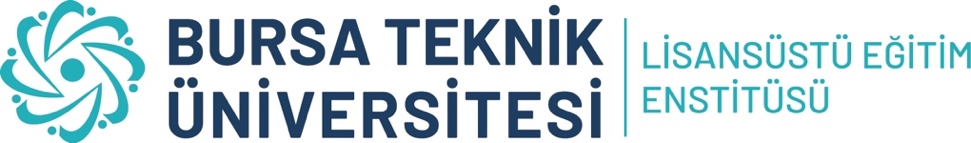 ÖĞRENCİ BİLGİLERİÖĞRENCİ BİLGİLERİÖĞRENCİ BİLGİLERİÖĞRENCİ BİLGİLERİÖĞRENCİ BİLGİLERİÖĞRENCİ BİLGİLERİÖĞRENCİ BİLGİLERİÖĞRENCİ BİLGİLERİÖĞRENCİ BİLGİLERİÖĞRENCİ BİLGİLERİÖĞRENCİ BİLGİLERİÖĞRENCİ BİLGİLERİÖĞRENCİ BİLGİLERİAdı SoyadıAdı SoyadıAdı SoyadıAdı SoyadıNumarası / DönemiNumarası / DönemiNumarası / DönemiNumarası / DönemiAnabilim Dalı / ProgramıAnabilim Dalı / ProgramıAnabilim Dalı / ProgramıAnabilim Dalı / ProgramıDanışmanı / İkinci DanışmanıDanışmanı / İkinci DanışmanıDanışmanı / İkinci DanışmanıDanışmanı / İkinci DanışmanıKayıt TürüKayıt TürüKayıt TürüKayıt TürüDOKTORA YETERLİK SINAVI JÜRİ ÖNERİSİDOKTORA YETERLİK SINAVI JÜRİ ÖNERİSİDOKTORA YETERLİK SINAVI JÜRİ ÖNERİSİDOKTORA YETERLİK SINAVI JÜRİ ÖNERİSİDOKTORA YETERLİK SINAVI JÜRİ ÖNERİSİDOKTORA YETERLİK SINAVI JÜRİ ÖNERİSİDOKTORA YETERLİK SINAVI JÜRİ ÖNERİSİDOKTORA YETERLİK SINAVI JÜRİ ÖNERİSİDOKTORA YETERLİK SINAVI JÜRİ ÖNERİSİDOKTORA YETERLİK SINAVI JÜRİ ÖNERİSİDOKTORA YETERLİK SINAVI JÜRİ ÖNERİSİDOKTORA YETERLİK SINAVI JÜRİ ÖNERİSİDOKTORA YETERLİK SINAVI JÜRİ ÖNERİSİAnabilim Dalı Başkanlığına,20…-20….  döneminde derslerini başarı ile tamamlamış olan öğrencinin  tarihinde gerçekleşecek yeterlik sınavı için BTÜ Eğitim Öğretim Yönetmeliği ve Senato Esaslarının ilgili maddelerine uygun olarak belirlenen Doktora Yeterlik Sınavı Jüri önerisi aşağıda sunulmuştur. Adı geçen öğrencinin yazılı sınavı saat …:…’da sözlü sınavı saat …:…’da yapılması hususunda;Gereğini arz ederim. Doktora Yeterlik Komitesi BaşkanıAnabilim Dalı Başkanlığına,20…-20….  döneminde derslerini başarı ile tamamlamış olan öğrencinin  tarihinde gerçekleşecek yeterlik sınavı için BTÜ Eğitim Öğretim Yönetmeliği ve Senato Esaslarının ilgili maddelerine uygun olarak belirlenen Doktora Yeterlik Sınavı Jüri önerisi aşağıda sunulmuştur. Adı geçen öğrencinin yazılı sınavı saat …:…’da sözlü sınavı saat …:…’da yapılması hususunda;Gereğini arz ederim. Doktora Yeterlik Komitesi BaşkanıAnabilim Dalı Başkanlığına,20…-20….  döneminde derslerini başarı ile tamamlamış olan öğrencinin  tarihinde gerçekleşecek yeterlik sınavı için BTÜ Eğitim Öğretim Yönetmeliği ve Senato Esaslarının ilgili maddelerine uygun olarak belirlenen Doktora Yeterlik Sınavı Jüri önerisi aşağıda sunulmuştur. Adı geçen öğrencinin yazılı sınavı saat …:…’da sözlü sınavı saat …:…’da yapılması hususunda;Gereğini arz ederim. Doktora Yeterlik Komitesi BaşkanıAnabilim Dalı Başkanlığına,20…-20….  döneminde derslerini başarı ile tamamlamış olan öğrencinin  tarihinde gerçekleşecek yeterlik sınavı için BTÜ Eğitim Öğretim Yönetmeliği ve Senato Esaslarının ilgili maddelerine uygun olarak belirlenen Doktora Yeterlik Sınavı Jüri önerisi aşağıda sunulmuştur. Adı geçen öğrencinin yazılı sınavı saat …:…’da sözlü sınavı saat …:…’da yapılması hususunda;Gereğini arz ederim. Doktora Yeterlik Komitesi BaşkanıAnabilim Dalı Başkanlığına,20…-20….  döneminde derslerini başarı ile tamamlamış olan öğrencinin  tarihinde gerçekleşecek yeterlik sınavı için BTÜ Eğitim Öğretim Yönetmeliği ve Senato Esaslarının ilgili maddelerine uygun olarak belirlenen Doktora Yeterlik Sınavı Jüri önerisi aşağıda sunulmuştur. Adı geçen öğrencinin yazılı sınavı saat …:…’da sözlü sınavı saat …:…’da yapılması hususunda;Gereğini arz ederim. Doktora Yeterlik Komitesi BaşkanıAnabilim Dalı Başkanlığına,20…-20….  döneminde derslerini başarı ile tamamlamış olan öğrencinin  tarihinde gerçekleşecek yeterlik sınavı için BTÜ Eğitim Öğretim Yönetmeliği ve Senato Esaslarının ilgili maddelerine uygun olarak belirlenen Doktora Yeterlik Sınavı Jüri önerisi aşağıda sunulmuştur. Adı geçen öğrencinin yazılı sınavı saat …:…’da sözlü sınavı saat …:…’da yapılması hususunda;Gereğini arz ederim. Doktora Yeterlik Komitesi BaşkanıAnabilim Dalı Başkanlığına,20…-20….  döneminde derslerini başarı ile tamamlamış olan öğrencinin  tarihinde gerçekleşecek yeterlik sınavı için BTÜ Eğitim Öğretim Yönetmeliği ve Senato Esaslarının ilgili maddelerine uygun olarak belirlenen Doktora Yeterlik Sınavı Jüri önerisi aşağıda sunulmuştur. Adı geçen öğrencinin yazılı sınavı saat …:…’da sözlü sınavı saat …:…’da yapılması hususunda;Gereğini arz ederim. Doktora Yeterlik Komitesi BaşkanıAnabilim Dalı Başkanlığına,20…-20….  döneminde derslerini başarı ile tamamlamış olan öğrencinin  tarihinde gerçekleşecek yeterlik sınavı için BTÜ Eğitim Öğretim Yönetmeliği ve Senato Esaslarının ilgili maddelerine uygun olarak belirlenen Doktora Yeterlik Sınavı Jüri önerisi aşağıda sunulmuştur. Adı geçen öğrencinin yazılı sınavı saat …:…’da sözlü sınavı saat …:…’da yapılması hususunda;Gereğini arz ederim. Doktora Yeterlik Komitesi BaşkanıAnabilim Dalı Başkanlığına,20…-20….  döneminde derslerini başarı ile tamamlamış olan öğrencinin  tarihinde gerçekleşecek yeterlik sınavı için BTÜ Eğitim Öğretim Yönetmeliği ve Senato Esaslarının ilgili maddelerine uygun olarak belirlenen Doktora Yeterlik Sınavı Jüri önerisi aşağıda sunulmuştur. Adı geçen öğrencinin yazılı sınavı saat …:…’da sözlü sınavı saat …:…’da yapılması hususunda;Gereğini arz ederim. Doktora Yeterlik Komitesi BaşkanıAnabilim Dalı Başkanlığına,20…-20….  döneminde derslerini başarı ile tamamlamış olan öğrencinin  tarihinde gerçekleşecek yeterlik sınavı için BTÜ Eğitim Öğretim Yönetmeliği ve Senato Esaslarının ilgili maddelerine uygun olarak belirlenen Doktora Yeterlik Sınavı Jüri önerisi aşağıda sunulmuştur. Adı geçen öğrencinin yazılı sınavı saat …:…’da sözlü sınavı saat …:…’da yapılması hususunda;Gereğini arz ederim. Doktora Yeterlik Komitesi BaşkanıAnabilim Dalı Başkanlığına,20…-20….  döneminde derslerini başarı ile tamamlamış olan öğrencinin  tarihinde gerçekleşecek yeterlik sınavı için BTÜ Eğitim Öğretim Yönetmeliği ve Senato Esaslarının ilgili maddelerine uygun olarak belirlenen Doktora Yeterlik Sınavı Jüri önerisi aşağıda sunulmuştur. Adı geçen öğrencinin yazılı sınavı saat …:…’da sözlü sınavı saat …:…’da yapılması hususunda;Gereğini arz ederim. Doktora Yeterlik Komitesi BaşkanıAnabilim Dalı Başkanlığına,20…-20….  döneminde derslerini başarı ile tamamlamış olan öğrencinin  tarihinde gerçekleşecek yeterlik sınavı için BTÜ Eğitim Öğretim Yönetmeliği ve Senato Esaslarının ilgili maddelerine uygun olarak belirlenen Doktora Yeterlik Sınavı Jüri önerisi aşağıda sunulmuştur. Adı geçen öğrencinin yazılı sınavı saat …:…’da sözlü sınavı saat …:…’da yapılması hususunda;Gereğini arz ederim. Doktora Yeterlik Komitesi BaşkanıAnabilim Dalı Başkanlığına,20…-20….  döneminde derslerini başarı ile tamamlamış olan öğrencinin  tarihinde gerçekleşecek yeterlik sınavı için BTÜ Eğitim Öğretim Yönetmeliği ve Senato Esaslarının ilgili maddelerine uygun olarak belirlenen Doktora Yeterlik Sınavı Jüri önerisi aşağıda sunulmuştur. Adı geçen öğrencinin yazılı sınavı saat …:…’da sözlü sınavı saat …:…’da yapılması hususunda;Gereğini arz ederim. Doktora Yeterlik Komitesi BaşkanıKaçıncı Defa Sınava GireceğiKaçıncı Defa Sınava GireceğiKaçıncı Defa Sınava GireceğiSınava Gireceği Bölümler         Sınava Gireceği Bölümler         Sınava Gireceği Bölümler         Sınava Gireceği Bölümler         Sözlü Sınavın TürüSözlü Sınavın TürüYazılı Sınavın TürüYazılı Sınavın TürüYazılı Sınavın TürüDOKTORA YETERLİK KOMİTESİDOKTORA YETERLİK KOMİTESİDOKTORA YETERLİK KOMİTESİDOKTORA YETERLİK KOMİTESİDOKTORA YETERLİK KOMİTESİDOKTORA YETERLİK KOMİTESİDOKTORA YETERLİK KOMİTESİDOKTORA YETERLİK KOMİTESİDOKTORA YETERLİK KOMİTESİDOKTORA YETERLİK KOMİTESİDOKTORA YETERLİK KOMİTESİDOKTORA YETERLİK KOMİTESİDOKTORA YETERLİK KOMİTESİUnvanı, Adı SoyadıUnvanı, Adı SoyadıUnvanı, Adı SoyadıUnvanı, Adı SoyadıBölümü / Anabilim DalıBölümü / Anabilim DalıBölümü / Anabilim DalıBölümü / Anabilim DalıBölümü / Anabilim DalıBölümü / Anabilim DalıBölümü / Anabilim DalıBaşkanÜyeÜyeÜyeÜyeDOKTORA YETERLİK SINAVI JÜRİ BİLGİLERİDOKTORA YETERLİK SINAVI JÜRİ BİLGİLERİDOKTORA YETERLİK SINAVI JÜRİ BİLGİLERİDOKTORA YETERLİK SINAVI JÜRİ BİLGİLERİDOKTORA YETERLİK SINAVI JÜRİ BİLGİLERİDOKTORA YETERLİK SINAVI JÜRİ BİLGİLERİDOKTORA YETERLİK SINAVI JÜRİ BİLGİLERİDOKTORA YETERLİK SINAVI JÜRİ BİLGİLERİDOKTORA YETERLİK SINAVI JÜRİ BİLGİLERİDOKTORA YETERLİK SINAVI JÜRİ BİLGİLERİDOKTORA YETERLİK SINAVI JÜRİ BİLGİLERİDOKTORA YETERLİK SINAVI JÜRİ BİLGİLERİDOKTORA YETERLİK SINAVI JÜRİ BİLGİLERİUnvanı, Adı SoyadıUnvanı, Adı SoyadıUnvanı, Adı SoyadıUnvanı, Adı SoyadıUnvanı, Adı SoyadıÜniversite / Bölümü / Anabilim DalıÜniversite / Bölümü / Anabilim DalıÜniversite / Bölümü / Anabilim DalıÜniversite / Bölümü / Anabilim DalıÜniversite / Bölümü / Anabilim DalıE-PostaE-PostaE-PostaDanışmanÜyeÜyeÜyeÜyeYedekYedekANABİLİM DALI BAŞKANLIĞIANABİLİM DALI BAŞKANLIĞIANABİLİM DALI BAŞKANLIĞIANABİLİM DALI BAŞKANLIĞIANABİLİM DALI BAŞKANLIĞIANABİLİM DALI BAŞKANLIĞIANABİLİM DALI BAŞKANLIĞIANABİLİM DALI BAŞKANLIĞIANABİLİM DALI BAŞKANLIĞIANABİLİM DALI BAŞKANLIĞIANABİLİM DALI BAŞKANLIĞIANABİLİM DALI BAŞKANLIĞILisansüstü Eğitim Enstitüsü Müdürlüğüne,Bilgileri verilen öğrencinin yeterlik sınavı için Doktora Yeterlik Komitesi tarafından BTÜ Eğitim Öğretim Yönetmeliği ve Senato Esaslarının ilgili maddelerine uygun olarak belirlenen Doktora Yeterlik Sınavı Jüri önerisinin işleme alınması hususunda, Gereğini arz ederim.Anabilim Dalı BaşkanıUnvanı, Adı SoyadıLisansüstü Eğitim Enstitüsü Müdürlüğüne,Bilgileri verilen öğrencinin yeterlik sınavı için Doktora Yeterlik Komitesi tarafından BTÜ Eğitim Öğretim Yönetmeliği ve Senato Esaslarının ilgili maddelerine uygun olarak belirlenen Doktora Yeterlik Sınavı Jüri önerisinin işleme alınması hususunda, Gereğini arz ederim.Anabilim Dalı BaşkanıUnvanı, Adı SoyadıLisansüstü Eğitim Enstitüsü Müdürlüğüne,Bilgileri verilen öğrencinin yeterlik sınavı için Doktora Yeterlik Komitesi tarafından BTÜ Eğitim Öğretim Yönetmeliği ve Senato Esaslarının ilgili maddelerine uygun olarak belirlenen Doktora Yeterlik Sınavı Jüri önerisinin işleme alınması hususunda, Gereğini arz ederim.Anabilim Dalı BaşkanıUnvanı, Adı SoyadıLisansüstü Eğitim Enstitüsü Müdürlüğüne,Bilgileri verilen öğrencinin yeterlik sınavı için Doktora Yeterlik Komitesi tarafından BTÜ Eğitim Öğretim Yönetmeliği ve Senato Esaslarının ilgili maddelerine uygun olarak belirlenen Doktora Yeterlik Sınavı Jüri önerisinin işleme alınması hususunda, Gereğini arz ederim.Anabilim Dalı BaşkanıUnvanı, Adı SoyadıLisansüstü Eğitim Enstitüsü Müdürlüğüne,Bilgileri verilen öğrencinin yeterlik sınavı için Doktora Yeterlik Komitesi tarafından BTÜ Eğitim Öğretim Yönetmeliği ve Senato Esaslarının ilgili maddelerine uygun olarak belirlenen Doktora Yeterlik Sınavı Jüri önerisinin işleme alınması hususunda, Gereğini arz ederim.Anabilim Dalı BaşkanıUnvanı, Adı SoyadıLisansüstü Eğitim Enstitüsü Müdürlüğüne,Bilgileri verilen öğrencinin yeterlik sınavı için Doktora Yeterlik Komitesi tarafından BTÜ Eğitim Öğretim Yönetmeliği ve Senato Esaslarının ilgili maddelerine uygun olarak belirlenen Doktora Yeterlik Sınavı Jüri önerisinin işleme alınması hususunda, Gereğini arz ederim.Anabilim Dalı BaşkanıUnvanı, Adı SoyadıLisansüstü Eğitim Enstitüsü Müdürlüğüne,Bilgileri verilen öğrencinin yeterlik sınavı için Doktora Yeterlik Komitesi tarafından BTÜ Eğitim Öğretim Yönetmeliği ve Senato Esaslarının ilgili maddelerine uygun olarak belirlenen Doktora Yeterlik Sınavı Jüri önerisinin işleme alınması hususunda, Gereğini arz ederim.Anabilim Dalı BaşkanıUnvanı, Adı SoyadıLisansüstü Eğitim Enstitüsü Müdürlüğüne,Bilgileri verilen öğrencinin yeterlik sınavı için Doktora Yeterlik Komitesi tarafından BTÜ Eğitim Öğretim Yönetmeliği ve Senato Esaslarının ilgili maddelerine uygun olarak belirlenen Doktora Yeterlik Sınavı Jüri önerisinin işleme alınması hususunda, Gereğini arz ederim.Anabilim Dalı BaşkanıUnvanı, Adı SoyadıLisansüstü Eğitim Enstitüsü Müdürlüğüne,Bilgileri verilen öğrencinin yeterlik sınavı için Doktora Yeterlik Komitesi tarafından BTÜ Eğitim Öğretim Yönetmeliği ve Senato Esaslarının ilgili maddelerine uygun olarak belirlenen Doktora Yeterlik Sınavı Jüri önerisinin işleme alınması hususunda, Gereğini arz ederim.Anabilim Dalı BaşkanıUnvanı, Adı SoyadıLisansüstü Eğitim Enstitüsü Müdürlüğüne,Bilgileri verilen öğrencinin yeterlik sınavı için Doktora Yeterlik Komitesi tarafından BTÜ Eğitim Öğretim Yönetmeliği ve Senato Esaslarının ilgili maddelerine uygun olarak belirlenen Doktora Yeterlik Sınavı Jüri önerisinin işleme alınması hususunda, Gereğini arz ederim.Anabilim Dalı BaşkanıUnvanı, Adı SoyadıLisansüstü Eğitim Enstitüsü Müdürlüğüne,Bilgileri verilen öğrencinin yeterlik sınavı için Doktora Yeterlik Komitesi tarafından BTÜ Eğitim Öğretim Yönetmeliği ve Senato Esaslarının ilgili maddelerine uygun olarak belirlenen Doktora Yeterlik Sınavı Jüri önerisinin işleme alınması hususunda, Gereğini arz ederim.Anabilim Dalı BaşkanıUnvanı, Adı SoyadıLisansüstü Eğitim Enstitüsü Müdürlüğüne,Bilgileri verilen öğrencinin yeterlik sınavı için Doktora Yeterlik Komitesi tarafından BTÜ Eğitim Öğretim Yönetmeliği ve Senato Esaslarının ilgili maddelerine uygun olarak belirlenen Doktora Yeterlik Sınavı Jüri önerisinin işleme alınması hususunda, Gereğini arz ederim.Anabilim Dalı BaşkanıUnvanı, Adı SoyadıLisansüstü Eğitim Enstitüsü Müdürlüğüne,Bilgileri verilen öğrencinin yeterlik sınavı için Doktora Yeterlik Komitesi tarafından BTÜ Eğitim Öğretim Yönetmeliği ve Senato Esaslarının ilgili maddelerine uygun olarak belirlenen Doktora Yeterlik Sınavı Jüri önerisinin işleme alınması hususunda, Gereğini arz ederim.Anabilim Dalı BaşkanıUnvanı, Adı SoyadıAçıklamalar: OBS’den “Yeterlik” dersini seçen öğrencilerin, yeterlik sınavı başvuru dilekçesi vermesine gerek yoktur.Öğrenci ders dönemini tamamlamasını takip eden ilk dönemin sonuna kadar Yeterlik sınavına girmek zorundadır. Yeterlik sınavından iki kez başarısız olan öğrencinin Enstitü ile ilişiği kesilir.Sınav jürisi için danışman dahil 4’ü üniversite içi 3’ü üniversite dışı olmak üzere; toplam 7 öğretim üyesi önerilir. Sınav Jürisi 2’si kendi yükseköğretim kurumu dışından olmak üzere, danışman dâhil 5 öğretim üyesinden oluşur.Açıklamalar: OBS’den “Yeterlik” dersini seçen öğrencilerin, yeterlik sınavı başvuru dilekçesi vermesine gerek yoktur.Öğrenci ders dönemini tamamlamasını takip eden ilk dönemin sonuna kadar Yeterlik sınavına girmek zorundadır. Yeterlik sınavından iki kez başarısız olan öğrencinin Enstitü ile ilişiği kesilir.Sınav jürisi için danışman dahil 4’ü üniversite içi 3’ü üniversite dışı olmak üzere; toplam 7 öğretim üyesi önerilir. Sınav Jürisi 2’si kendi yükseköğretim kurumu dışından olmak üzere, danışman dâhil 5 öğretim üyesinden oluşur.Açıklamalar: OBS’den “Yeterlik” dersini seçen öğrencilerin, yeterlik sınavı başvuru dilekçesi vermesine gerek yoktur.Öğrenci ders dönemini tamamlamasını takip eden ilk dönemin sonuna kadar Yeterlik sınavına girmek zorundadır. Yeterlik sınavından iki kez başarısız olan öğrencinin Enstitü ile ilişiği kesilir.Sınav jürisi için danışman dahil 4’ü üniversite içi 3’ü üniversite dışı olmak üzere; toplam 7 öğretim üyesi önerilir. Sınav Jürisi 2’si kendi yükseköğretim kurumu dışından olmak üzere, danışman dâhil 5 öğretim üyesinden oluşur.Açıklamalar: OBS’den “Yeterlik” dersini seçen öğrencilerin, yeterlik sınavı başvuru dilekçesi vermesine gerek yoktur.Öğrenci ders dönemini tamamlamasını takip eden ilk dönemin sonuna kadar Yeterlik sınavına girmek zorundadır. Yeterlik sınavından iki kez başarısız olan öğrencinin Enstitü ile ilişiği kesilir.Sınav jürisi için danışman dahil 4’ü üniversite içi 3’ü üniversite dışı olmak üzere; toplam 7 öğretim üyesi önerilir. Sınav Jürisi 2’si kendi yükseköğretim kurumu dışından olmak üzere, danışman dâhil 5 öğretim üyesinden oluşur.Açıklamalar: OBS’den “Yeterlik” dersini seçen öğrencilerin, yeterlik sınavı başvuru dilekçesi vermesine gerek yoktur.Öğrenci ders dönemini tamamlamasını takip eden ilk dönemin sonuna kadar Yeterlik sınavına girmek zorundadır. Yeterlik sınavından iki kez başarısız olan öğrencinin Enstitü ile ilişiği kesilir.Sınav jürisi için danışman dahil 4’ü üniversite içi 3’ü üniversite dışı olmak üzere; toplam 7 öğretim üyesi önerilir. Sınav Jürisi 2’si kendi yükseköğretim kurumu dışından olmak üzere, danışman dâhil 5 öğretim üyesinden oluşur.Açıklamalar: OBS’den “Yeterlik” dersini seçen öğrencilerin, yeterlik sınavı başvuru dilekçesi vermesine gerek yoktur.Öğrenci ders dönemini tamamlamasını takip eden ilk dönemin sonuna kadar Yeterlik sınavına girmek zorundadır. Yeterlik sınavından iki kez başarısız olan öğrencinin Enstitü ile ilişiği kesilir.Sınav jürisi için danışman dahil 4’ü üniversite içi 3’ü üniversite dışı olmak üzere; toplam 7 öğretim üyesi önerilir. Sınav Jürisi 2’si kendi yükseköğretim kurumu dışından olmak üzere, danışman dâhil 5 öğretim üyesinden oluşur.Açıklamalar: OBS’den “Yeterlik” dersini seçen öğrencilerin, yeterlik sınavı başvuru dilekçesi vermesine gerek yoktur.Öğrenci ders dönemini tamamlamasını takip eden ilk dönemin sonuna kadar Yeterlik sınavına girmek zorundadır. Yeterlik sınavından iki kez başarısız olan öğrencinin Enstitü ile ilişiği kesilir.Sınav jürisi için danışman dahil 4’ü üniversite içi 3’ü üniversite dışı olmak üzere; toplam 7 öğretim üyesi önerilir. Sınav Jürisi 2’si kendi yükseköğretim kurumu dışından olmak üzere, danışman dâhil 5 öğretim üyesinden oluşur.Açıklamalar: OBS’den “Yeterlik” dersini seçen öğrencilerin, yeterlik sınavı başvuru dilekçesi vermesine gerek yoktur.Öğrenci ders dönemini tamamlamasını takip eden ilk dönemin sonuna kadar Yeterlik sınavına girmek zorundadır. Yeterlik sınavından iki kez başarısız olan öğrencinin Enstitü ile ilişiği kesilir.Sınav jürisi için danışman dahil 4’ü üniversite içi 3’ü üniversite dışı olmak üzere; toplam 7 öğretim üyesi önerilir. Sınav Jürisi 2’si kendi yükseköğretim kurumu dışından olmak üzere, danışman dâhil 5 öğretim üyesinden oluşur.Açıklamalar: OBS’den “Yeterlik” dersini seçen öğrencilerin, yeterlik sınavı başvuru dilekçesi vermesine gerek yoktur.Öğrenci ders dönemini tamamlamasını takip eden ilk dönemin sonuna kadar Yeterlik sınavına girmek zorundadır. Yeterlik sınavından iki kez başarısız olan öğrencinin Enstitü ile ilişiği kesilir.Sınav jürisi için danışman dahil 4’ü üniversite içi 3’ü üniversite dışı olmak üzere; toplam 7 öğretim üyesi önerilir. Sınav Jürisi 2’si kendi yükseköğretim kurumu dışından olmak üzere, danışman dâhil 5 öğretim üyesinden oluşur.Açıklamalar: OBS’den “Yeterlik” dersini seçen öğrencilerin, yeterlik sınavı başvuru dilekçesi vermesine gerek yoktur.Öğrenci ders dönemini tamamlamasını takip eden ilk dönemin sonuna kadar Yeterlik sınavına girmek zorundadır. Yeterlik sınavından iki kez başarısız olan öğrencinin Enstitü ile ilişiği kesilir.Sınav jürisi için danışman dahil 4’ü üniversite içi 3’ü üniversite dışı olmak üzere; toplam 7 öğretim üyesi önerilir. Sınav Jürisi 2’si kendi yükseköğretim kurumu dışından olmak üzere, danışman dâhil 5 öğretim üyesinden oluşur.Açıklamalar: OBS’den “Yeterlik” dersini seçen öğrencilerin, yeterlik sınavı başvuru dilekçesi vermesine gerek yoktur.Öğrenci ders dönemini tamamlamasını takip eden ilk dönemin sonuna kadar Yeterlik sınavına girmek zorundadır. Yeterlik sınavından iki kez başarısız olan öğrencinin Enstitü ile ilişiği kesilir.Sınav jürisi için danışman dahil 4’ü üniversite içi 3’ü üniversite dışı olmak üzere; toplam 7 öğretim üyesi önerilir. Sınav Jürisi 2’si kendi yükseköğretim kurumu dışından olmak üzere, danışman dâhil 5 öğretim üyesinden oluşur.Açıklamalar: OBS’den “Yeterlik” dersini seçen öğrencilerin, yeterlik sınavı başvuru dilekçesi vermesine gerek yoktur.Öğrenci ders dönemini tamamlamasını takip eden ilk dönemin sonuna kadar Yeterlik sınavına girmek zorundadır. Yeterlik sınavından iki kez başarısız olan öğrencinin Enstitü ile ilişiği kesilir.Sınav jürisi için danışman dahil 4’ü üniversite içi 3’ü üniversite dışı olmak üzere; toplam 7 öğretim üyesi önerilir. Sınav Jürisi 2’si kendi yükseköğretim kurumu dışından olmak üzere, danışman dâhil 5 öğretim üyesinden oluşur.Açıklamalar: OBS’den “Yeterlik” dersini seçen öğrencilerin, yeterlik sınavı başvuru dilekçesi vermesine gerek yoktur.Öğrenci ders dönemini tamamlamasını takip eden ilk dönemin sonuna kadar Yeterlik sınavına girmek zorundadır. Yeterlik sınavından iki kez başarısız olan öğrencinin Enstitü ile ilişiği kesilir.Sınav jürisi için danışman dahil 4’ü üniversite içi 3’ü üniversite dışı olmak üzere; toplam 7 öğretim üyesi önerilir. Sınav Jürisi 2’si kendi yükseköğretim kurumu dışından olmak üzere, danışman dâhil 5 öğretim üyesinden oluşur.